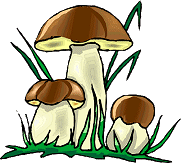 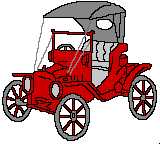 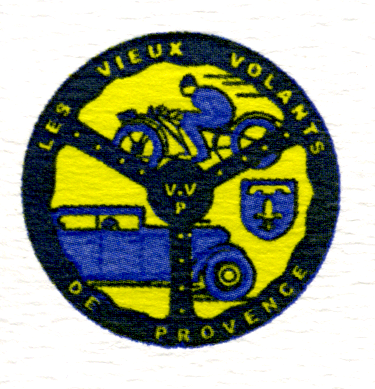 Sortie ChampignonsALe dimanche 13 novembre 2016Rendez – vous chez « Nicole et René Hospital »  à 8h30 2620 Chemin de Maliverny 13540 PUYRICARDDépart à 9h en direction de  Perthuis, Lurs, St Etienne des Orgues. Repas au restaurant Le Pré Verger Tél 04 92 73 13 86 à Ongles.………………………………………………………………………………………………………BULLETIN D’INSCRIPTION à retourner avant le 1er novembre 2016Monsieur Vincent ESCRIVA, 379 Avenue du Maréchal Leclerc de Hautecloque, 13980 ALLEINS.Tél : 04 90 59 32 37 Le règlement se fera par chèque bancaire à l’ordre des V. V. P.Nom et prénom :  ______________________________________________________________________Adresse :  ________________________________________________________________________________________________________________________________________________________________Fixe :    _ _  _ _  _ _  _ _  _ _                  Mobile :      _ _  _ _  _ _  _ _   _ _Marque véhicule : ________________________  Type : ______________________   Année : _________Prix par personne :     37€  x           =Nombre de places réduites, s’inscrire au plus vite, réservé aux membres du club.